KONYA NECMETTİN ERBAKAN ÜNV.- YENİ YHT GAR-FETİH CAD.MERAM BELEDİYESİ RAYLI SİSTEM HATTI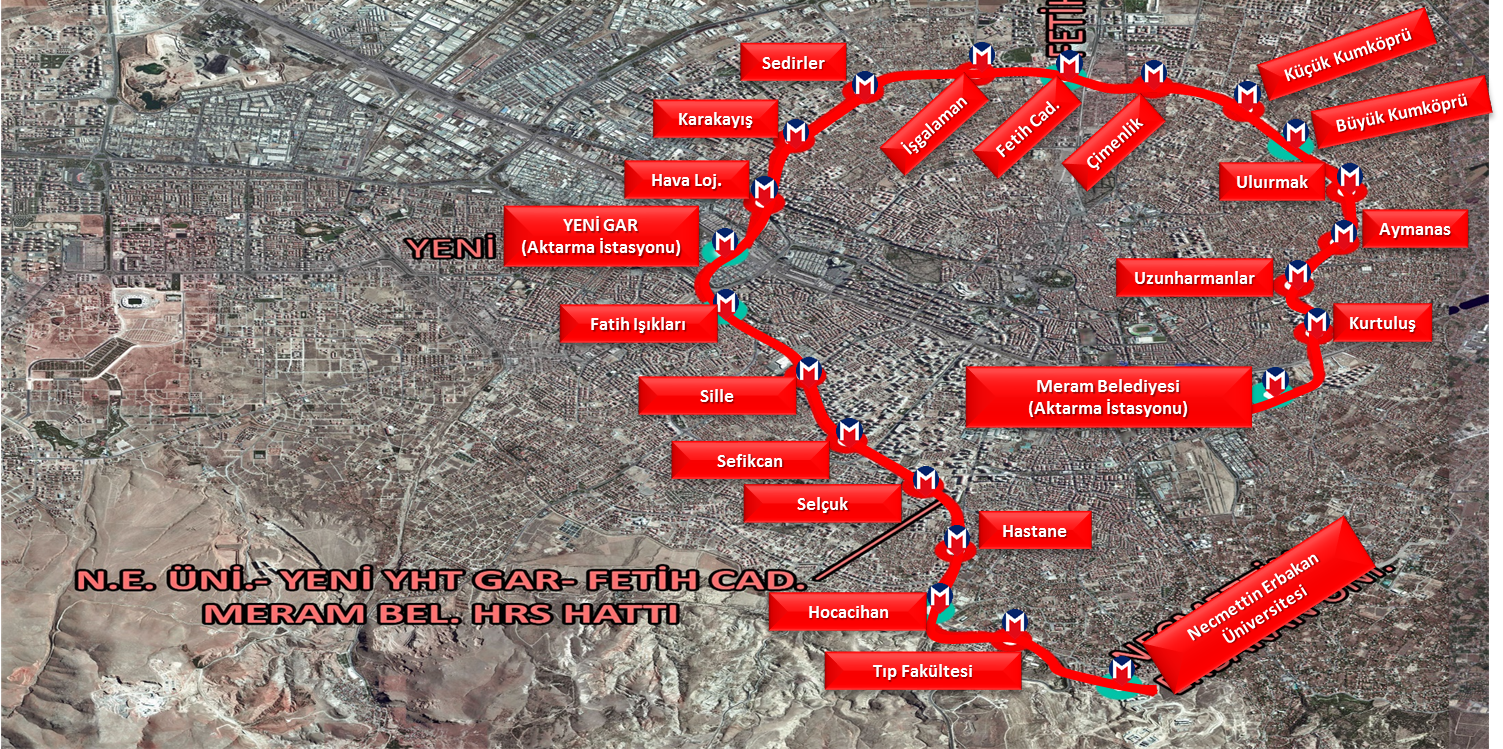 Projelendirme çalışmaları tamamlanmış olup, 2019 yılı yatırım programına dâhil edilmiştir. İhale hazırlık çalışmaları devam etmektedir.Proje Bedeli			:6.327.323.000 TL Hat Uzunluğu		:21,1 km İstasyon Sayısı		:22Tasarım Hızı			:80 km/saatKapasitesi 			:370.000 yolcu/gün